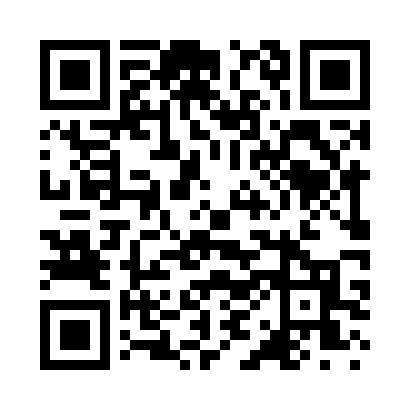 Prayer times for Ringsted, Iowa, USAMon 1 Jul 2024 - Wed 31 Jul 2024High Latitude Method: Angle Based RulePrayer Calculation Method: Islamic Society of North AmericaAsar Calculation Method: ShafiPrayer times provided by https://www.salahtimes.comDateDayFajrSunriseDhuhrAsrMaghribIsha1Mon3:545:421:225:279:0210:502Tue3:555:431:225:279:0210:493Wed3:565:431:225:289:0110:494Thu3:575:441:235:289:0110:485Fri3:585:441:235:289:0110:476Sat3:595:451:235:289:0110:477Sun4:005:461:235:289:0010:468Mon4:015:471:235:289:0010:459Tue4:025:471:235:288:5910:4410Wed4:035:481:245:288:5910:4311Thu4:045:491:245:288:5810:4212Fri4:065:501:245:288:5810:4113Sat4:075:501:245:288:5710:4014Sun4:085:511:245:278:5610:3915Mon4:095:521:245:278:5610:3816Tue4:115:531:245:278:5510:3717Wed4:125:541:245:278:5410:3618Thu4:135:551:245:278:5310:3519Fri4:155:561:245:278:5310:3320Sat4:165:571:245:268:5210:3221Sun4:185:581:255:268:5110:3122Mon4:195:591:255:268:5010:2923Tue4:216:001:255:268:4910:2824Wed4:226:011:255:258:4810:2625Thu4:236:021:255:258:4710:2526Fri4:256:031:255:258:4610:2327Sat4:266:041:255:258:4510:2228Sun4:286:051:255:248:4410:2029Mon4:306:061:255:248:4310:1930Tue4:316:071:245:238:4210:1731Wed4:336:081:245:238:4010:15